Leg 6 - Brocolitia to the Errington Arms.9.6 miles with 980ft of ascent.Start time at  Brocolitia is 08:30.ETA at the Errington Arms is 10:50hrs.The 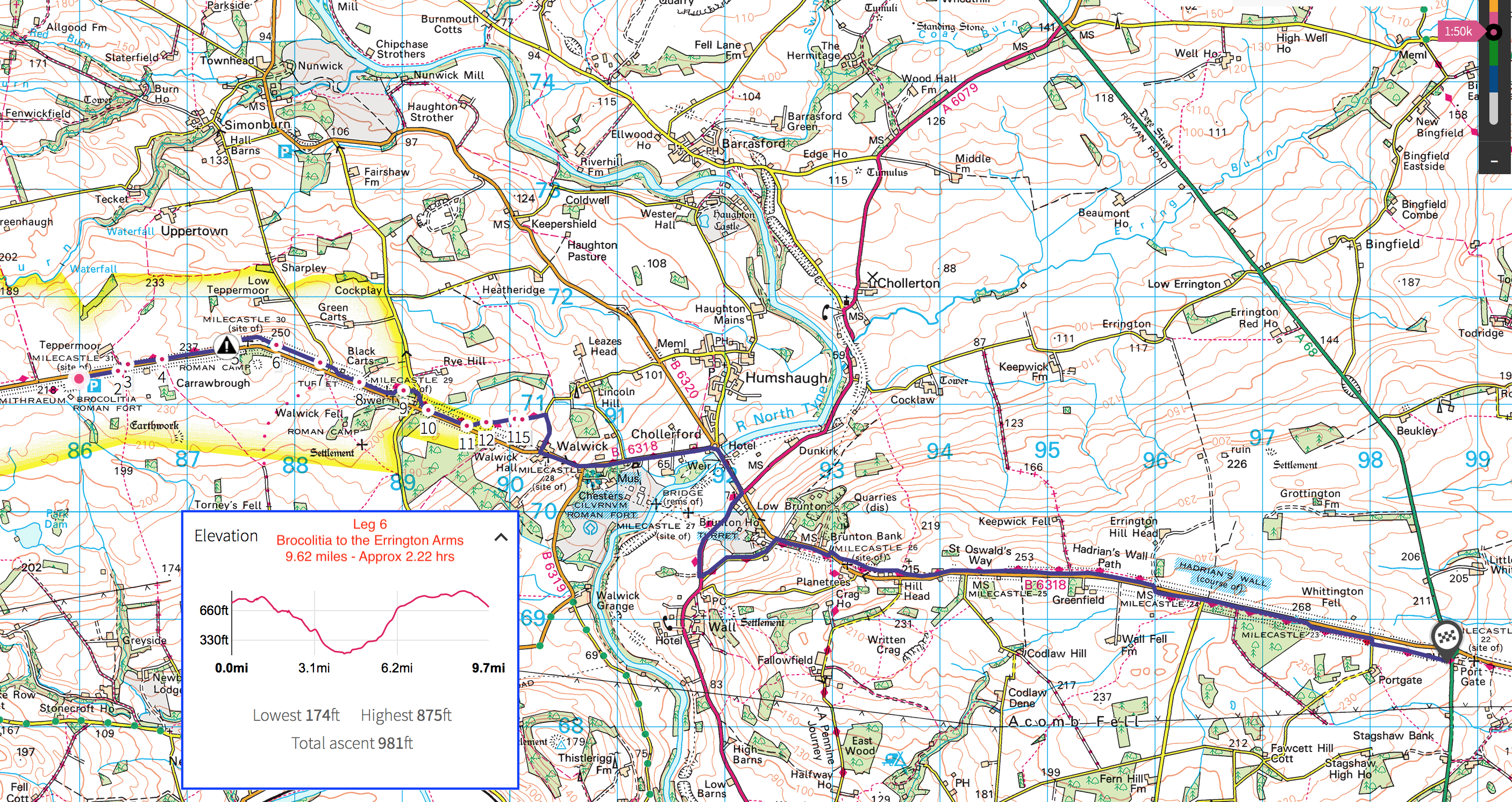 The changeover point is the Errington Arms car park which is at the roundabout on the A68 & B6318 junction.Post code NE45 5QB.